КАРАР                                                                                ПОСТАНОВЛЕНИЕ№ 11402 декабрь 2020 йыл                                                          02 декабря 2020 годаОб отмене  постановления от 05 марта 2018 года № 10«Об утверждении формы справки о доходах, расходах, об имуществе и обязательствах имущественного характера, представляемых гражданами, претендующими на замещение должностей муниципальной службы и муниципальными служащими в Администрации сельского поселения Кушманаковский сельсовет муниципального района Бураевский район Республики Башкортостан и в  аппарате Совета сельского поселения Кушманаковский сельсовет муниципального района Бураевский район Республики, гражданами, претендующими на должности руководителей и руководителями муниципальных учреждений»       В целях приведения нормативно - правовых актов в соответствие с действующим законодательством и на основании экспертного заключения Государственного комитета Республики Башкортостан по делам юстиции от 16 ноября 2020 года НГР RU 03091905201800023, Администрация  сельского поселения Кушманаковский  сельсовет муниципального района Бураевский район Республики Башкортостан ПОСТАНОВЛЯЕТ:1. Признать утратившим силу: постановление  сельского поселения Кушманаковский  сельсовет муниципального района Бураевский района от 05 марта 2018 года № 10 «Об утверждении формы справки о доходах, расходах, об имуществе и обязательствах имущественного характера, представляемых гражданами, претендующими на замещение должностей муниципальной службы и муниципальными служащими в Администрации сельского поселения Кушманаковский сельсовет муниципального района Бураевский район Республики Башкортостан и в  аппарате Совета сельского поселения Кушманаковский сельсовет муниципального района Бураевский район Республики, гражданами, претендующими на должности руководителей и руководителями муниципальных учреждений»;2. Настоящее постановление вступает в силу с момента принятия.3.Опубликовать настоящее постановление на информационном стенде и официальном сайте администрации сельского поселения.4.Контроль за исполнением настоящего постановления оставляю за собой.Глава сельского поселения                                                                    Кушманаковский сельсовет                                           муниципального районаБураевский район         Республики Башкортостан                                                             И.Р.КамаловБашkортостан  РеспубликаhыБорай районы  муниципаль                                                                                                                                                                                                             районының  Кушманак ауылсоветы ауыл биләмәhе хакимиәте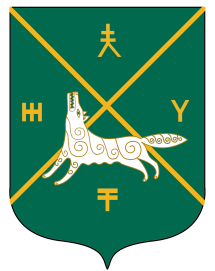 Администрация сельского поселения Кушманаковский сельсовет муниципального района     Бураевский район Республики Башкортостан